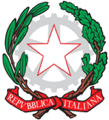 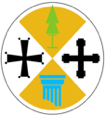 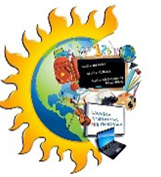 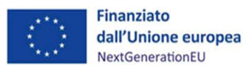 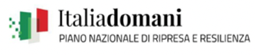 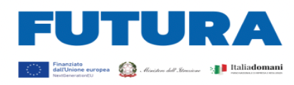 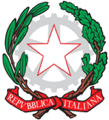 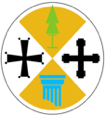 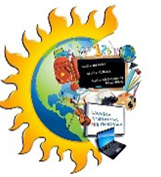 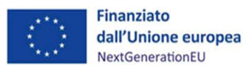 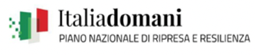 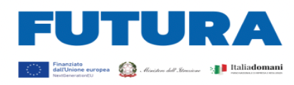 ISTITUTO COMPRENSIVO RENDE COMMENDAVia Caduti di Nassirya 87036 RENDE (CS) Tel. 0984-463930Mail: csic8ak00c@istruzione.it  Pec: csic8ak00c@pec.istruzione.it C.M. CSIC8AK00C – C.F.: 98094130782 – Codice Univoco UFYJTE - Codice iPa  istsc_csic8ak00c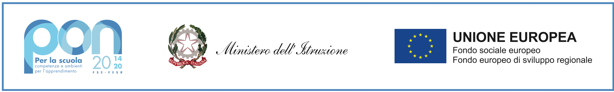 Informativa (art.13) e consenso trattamento dati (artt. 7-9) Regolamento UE 2016/679(Art. 13) Il titolare del trattamento, e i dipendenti autorizzati, possono trattare i dati personali per adempiere un obbligo legale al quale è soggetto il titolare, per l’esecuzione di un compito di interesse pubblico o connesso all’esercizio di pubblici poteri, o perché l’interessato ha espresso in consenso (art. 6 GDPR). I dati sono raccolti direttamente presso l’interessato e/o presso altri enti pubblici. Il trattamento è effettuato secondo i principi di liceità, correttezza e trasparenza nei confronti dell’interessato e trattati compatibilmente con le finalità del trattamento. I dati sono adeguati, pertinenti e limitati a quanto necessario rispetto alle finalità ed eventuali loro comunicazioni sono effettuate dal titolare per i soli dati consentiti e per le sole finalità istituzionali obbligatorie; sono conservati per il tempo necessario al conseguimento delle finalità per le quali sono trattati (art. 5 GDPR). Il titolare adotta misure tecniche e organizzative adeguate a garantire un livello di sicurezza adeguato al rischio (art.32 GDPR). L’interessato può esercitare i propri diritti (artt. 15-22 GDPR) nelle modalità previste, direttamente presso il Titolare e i suoi uffici a ciò preposti. Sul sito web della scuola e/o presso gli uffici amministrativi è reperibile l’informativa completa, di cui l’interessato può prendere visione.Nell’ambito delle attività didattiche e istituzionali, la scuola potrebbe acquisire immagini degli alunni (foto/video) per la documentazione e diffusione delle attività effettuata con mezzi propri della scuola (bacheche, pareti interne, giornalino, sito, ecc.) o tramite gli organi di stampa e media. I sottoscrittiDICHIARANOdi avere acquisito le informazioni fornite dal titolare ai sensi dell’Art. 13 del Regolamento, reperibili anche nella sezione Privacy del sito web dell’Istituto.(Art. 7) Gli interessati, consapevoli della possibilità di acquisizione di immagini foto/video da parte della scuola durante lo svolgimento di attività didattiche e istituzionali della scuola:☐ Prestano il consenso ☐ Negano il consensoalla divulgazione delle immagini acquisite per la documentazione delle attività per tutto il grado di istruzione, salvo revoca o modifica dello stesso. Il consenso prestato libera il titolare del trattamento da qualunque responsabilità derivante da eventuali usi illeciti e/o impropri, ad opera di terzi, delle immagini divulgate. (Art. 9) Riguardo agli alunni con disabilità, il titolare effettua il trattamento delle categorie particolari di dati (dati sensibili) per l’erogazione di servizi di sostegno, dell’insegnamento domiciliare ed ospedaliero per alunni affetti da gravi patologie o per il trasferimento ad altra scuola e per il censimento in Anagrafe Nazionale degli studenti:☐ Prestano il consenso ☐ Negano il consenso ☐ Non applicabileLuogo e data __________________, ____________________Firme congiunteIl/la sottoscritto/a, data l’impossibilità di ottenere la firma congiunta di entrambi i genitori, consapevole delle conseguenze amministrative e penali per chi rilasci dichiarazioni non corrispondenti a verità, ai sensi del DPR 445/2000, dichiara di aver effettuato la scelta in osservanza delle disposizioni sulla responsabilità genitoriale di cui agli artt. 316, 337 ter e 337 quater del codice civile, che richiedono il consenso di entrambi i genitori.Firma singola Genitore (se impossibile ottenere firma congiunta)Genitore 1Genitore 2Genitore 1Genitore 2